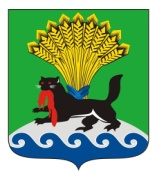 РОССИЙСКАЯ ФЕДЕРАЦИЯИРКУТСКАЯ ОБЛАСТЬИРКУТСКОЕ РАЙОННОЕ МУНИЦИПАЛЬНОЕ ОБРАЗОВАНИЕАДМИНИСТРАЦИЯПОСТАНОВЛЕНИЕот «18»_____12_______ 2019 г.					                           № __670___О внесении изменений в постановление администрации Иркутского районного муниципального образования от 24.01.2019 № 23 «О ежегодном районном конкурсе «Лучшее муниципальное образование Иркутского района»В целях оценки эффективности и результативности деятельности органов местного самоуправления муниципальных образований, входящих в состав Иркутского района, по решению вопросов местного значения во взаимодействии с органами местного самоуправления Иркутского района, повышения заинтересованности органов местного самоуправления муниципальных образований в комплексном социально-экономическом развитии муниципальных образований, руководствуясь Федеральным законом от 06.10.2003 № 131-ФЗ «Об общих принципах организации местного самоуправления в Российской Федерации», ст. ст. 39, 45, 54 Устава Иркутского районного муниципального образования, администрация Иркутского районного муниципального образования ПОСТАНОВЛЯЕТ:1. Внести изменение в постановление администрации Иркутского районного муниципального образования от 24.01.2019 № 23 «О ежегодном районном конкурсе «Лучшее муниципальное образование Иркутского района»:1) в приложении 3 к Положению о проведении ежегодного районного конкурса «Лучшее муниципальное образование Иркутского района» строку по показателю П20 изложить в новой редакции:« ».2. Отделу по организации делопроизводства и работе с обращениями граждан организационно-контрольного управления администрации Иркутского районного муниципального образования внести в оригинал постановления администрации Иркутского районного муниципального образования от 24.01.2019 № 23 «О ежегодном районном конкурсе «Лучшее муниципальное образование Иркутского района» информацию о внесении изменений в правовой акт.3. Опубликовать настоящее постановление в газете «Ангарские огни» и разместить в информационно-телекоммуникационной сети «Интернет» на официальном сайте Иркутского районного муниципального образования www.irkraion.ru.4. Контроль исполнения настоящего постановления оставляю за собой.Мэр района        	                                       					    Л.П. Фролов П20Обеспечение (за счет средств МО и/или за счет средств благотворителей (спонсоров), привлеченных МО)  автономными пожарными извещателями (далее – извещатели)  семей, находящихся в социально опасном положении,  маломобильных групп населенияед.Количество семей, обеспеченных извещателями-от 1 до 5 извещателей - 1 балл; свыше 5 извещателей - 2 балла